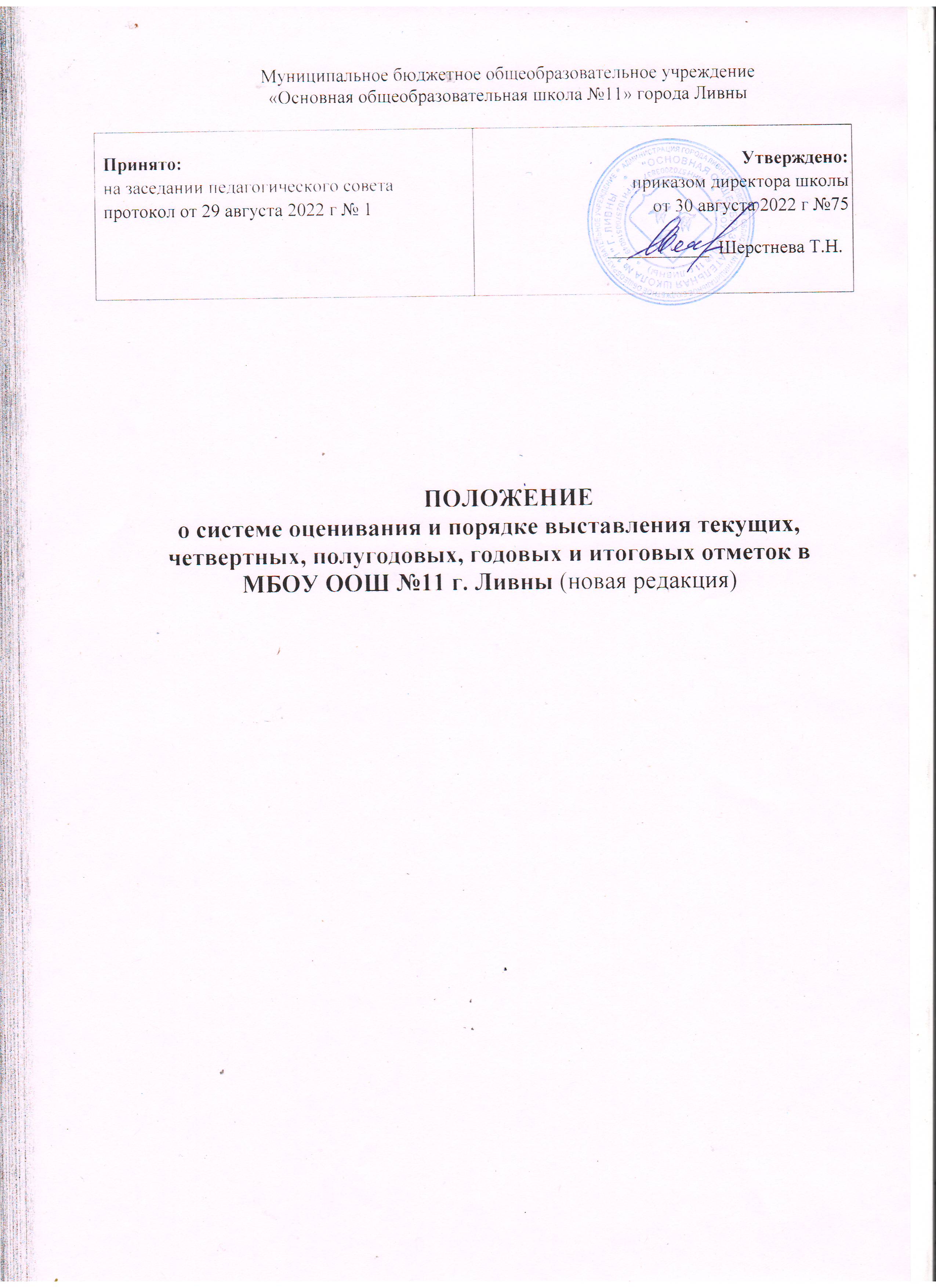 1. Общие положения1.1. Настоящее Положение является локальным нормативным актом МБОУ ООШ №11 г. Ливны (далее – Школа), который регламентирует систему оценивания и порядок выставления текущих, четвертных, полугодовых, годовых и итоговых отметок школы. 1.2. Настоящее Положение о системе оценивания и порядке выставления текущих, четвертных, полугодовых, годовых и итоговых отметок в МБОУ Гимназия г. Ливны (далее – Положение) разработано в соответствии с:- Федеральным законом Российской Федерации от 29.12.2012 №273-ФЗ «Об образовании в Российской Федерации»;-Федеральными государственными образовательными стандартами начального общего образования, основного общего образования и среднего общего образования;-основными общеобразовательными программами начального общего, основного общего, образования школы;- иными нормативными документами федерального, регионального и муниципального уровней;- уставом и локальными нормативными актами школы (Положение о ведении классного журнала, Положение об электронном классном журнале и его ведении, Положение о формах, периодичности, порядке текущего контроля успеваемости и промежуточной аттестации обучающихся МБОУ ООШ№11 г.Ливны).1.3. Цель определения порядка выставления отметок за учебные периоды:- повышение качества образования посредством установления единых требований к выставлению отметок и оценке учебных достижений обучающихся- определение единого подхода к оцениванию образовательных достижений обучающихся, способствующего дальнейшей гуманизации отношений между всеми участниками образовательных отношений1.4. Основные задачи проведения процедуры выставления отметок:-	установление	фактического	уровня	достижения	образовательных	результатов обучающихся по предметам учебного плана, соотнесение этого уровня требованиям образовательной программы- контроль выполнения рабочих учебных программ учебных предметов, курсов, дисциплин (модулей), дополнительных образовательных программ;-поддержка мотивационных механизмов, используемых учителем в повседневной работе с обучающимися;	помощь	обучающемуся	в	выборе	дальнейшей	индивидуальной образовательной траектории;- установление критериев и норм оценивания образовательных результатов обучающихся по предметам, курсам, дисциплинам (модулям) учебного плана.1.5. В настоящем Положении используются следующие понятия:Отметка	(школьная)	–	это	количественное	выражение	степени	освоения обучающимися учебного     предмета,	курса,	дисциплины	(модуля)         образовательной программы; это результат процесса оценивания, количественное выражение учебных достижений обучающихся в цифрахили баллах.Оценка учебных достижений (оценивание) – это процесс по установлению степени соответствия реально достигнутых образовательных результатов планируемым целям. Оценке	подлежат	образовательные	результаты,	отражающие	учебные	достижения обучающихся в образовательной деятельности.- Основа объективной отметки – образовательные стандарты (ФГОС НОО, ФГОС ООО, ФГОС СОО), являющиеся основой объективной оценки соответствия установленным требованиям образовательной деятельности и подготовки обучающихся, освоивших образовательныепрограммы соответствующего уровня и соответствующей направленности, независимо от формы получения образования и формы обучения;- Образовательная программа – это комплекс основных характеристик образования (объем, содержание, планируемые результаты), организационно-педагогических условий и в случаях, предусмотренных ФЗ- 273, форм аттестации, который представлен в виде учебного плана, календарного учебного графика, рабочих программ учебных предметов, курсов, дисциплин (модулей), иных компонентов, а также оценочных и методических материалов;-Текущие отметки - отметки, выставляемые учителем в классный журнал/электронный журнал и дневники/электронные дневники обучающихся в ходе урока (занятия) по итогам различного вида опроса;-Четвертные отметки – отметки, выставляемые учителем в классный журнал/электронный журнал и дневники/электронные дневники обучающихся по итогам учебной четверти во 2-х - 9-х классах;-Полугодовые отметки, выставляемые учителем в классный журнал/электронный журнал и дневники/электронные дневники обучающихся по итогам учебного полугодия в 10-х-11-х классах;-Годовые отметки - отметки, выставляемые учителем в классный журнал/электронный журнал и дневники/электронные дневники обучающихся по итогам учебной четверти во 2-х-11-х классах;-Итоговые отметки - отметки, выставляемые учителем в классный журнал/электронный журнал и в аттестат об основном общем образовании по окончании 9-го класса и о среднем общем образовании по окончании 11-го класса.1.6. Настоящее Положение призвано свести к минимуму негативные последствия субъективного характера в ходе выставления обучающимся текущих отметок и отметок за учебные периоды (четверть, полугодие, год,	итог), исключить проявления произвольного и двусмысленного подхода при их выставлении.2. Оценка образовательных результатов обучающихся с помощью отметок2.1.В первых классах обучение является безотметочным (балльные отметки не выставляются). 2.2.Отметка для контроля и оценки предметных результатов начинает применяться со 2 класса. В этом случае она стимулирует учебную деятельность обучающихся и выступает средством диагностики образовательной деятельности.2.3.Принципы выставления школьной отметки:-объективность	и	обоснованность	(т.е.	соответствие	единым	критериям	оценивания обучающихся, известным обучающимся заранее);- учет возрастных и индивидуальных особенностей обучающихся;-доступность	информации,	возможность	проанализировать	результаты	и	сделать соответствующие выводы об учебных достижениях обучающихся;- своевременность и систематичность.2.4.Критерии выставлении отметок2.4.1.Основой для определения уровня образовательных достижений обучающегося в общем виде являются критерии оценивания - полнота знаний, их обобщенность и системность:- полнота и правильность-это правильный, полный ответ;- правильный, но неполный или неточный ответ;- неправильный ответ;- нет ответа.2.4.2.В	Гимназии	принята	бальная	шкала	отметок. Оценка	образовательных достижений обучающихся осуществляется учителями посредством выставления отметок «5» (отлично) - высокий уровень, «4» (хорошо) - повышенный уровень, «3» (удовлетворительно) -базовый уровень, «2» (неудовлетворительно) –пониженный/низкий уровень.2.4.3. При балльной системе оценивания обучающихся на всех уровнях общего образования в Гимназии применяются следующие общедидактические критерии:Отметка «5 (отлично)» ставится в случае:- знания, понимания, глубины усвоения обучающимся всего объёма программного материала;- умения выделять главные положения в изученном материале, на основании фактов и примеров обобщать, делать выводы, устанавливать межпредметные и внутрипредметные связи, творчески применять полученные знания в незнакомой ситуации;- отсутствия ошибок и недочётов при воспроизведении изученного материала, при устных ответах, устранения отдельных неточностей с помощью дополнительных вопросов учителя;- соблюдения культуры письменной и устной речи, правил оформления письменных работ. Отметка «4 (хорошо)» ставится в случае:- знания всего изученного материала;- умения выделять главные положения в изученном материале, на основании фактов и примеров обобщать, делать выводы, устанавливать межпредметные и внутрипредметные связи, применять полученные знания на практике;- наличия незначительных (негрубых) ошибок при воспроизведении изученного материала;- соблюдения основных правил культуры письменной и устной речи, правил оформления письменных работ.Отметка «3 (удовлетворительно)» ставится в случае:- знания и усвоения материала на уровне минимальных требований программы, затруднения при самостоятельном воспроизведении, необходимости незначительной помощи учителя;- умения работать на уровне воспроизведения, затруднения при ответах на видоизменённые вопросы;- наличия 1-2 грубых ошибок, нескольких негрубых при воспроизведении изученного материла; - незначительного несоблюдения основных правил культуры письменной и устной речи, правилоформления письменных работ.Отметка «2 (неудовлетворительно)» ставится в случае:- знания и усвоения учебного материала на уровне ниже минимальных требований программы; - отсутствия умения работать на уровне воспроизведения, затруднения при ответах на стандартные вопросы;- наличия нескольких грубых ошибок, большого числа негрубых при воспроизведении изученного материала;- значительного несоблюдения основных правил культуры письменной и устной речи, правил оформления письменных работ.2.4.4 При выставлении отметок учителю необходимо учитывать классификацию ошибок и их количество:- грубые ошибки;- однотипные ошибки; - негрубые ошибки;- недочеты.2.4.5К грубым ошибкам следует относить:- незнание определения основных понятий, законов, правил, основных положений теории, незнание формул, общепринятых символов обозначений величин, единиц их измерения;- незнание наименований единиц измерения; - неумение выделять главное в ответе;- неумение применять знания для решения задач и объяснения явлений; - неумение делать выводы и обобщения;- неумение читать и строить графики и принципиальные схемы;-неумение подготовить установку или лабораторное оборудование, провести опыт, наблюдения, необходимые расчёты или использовать полученные данные для выводов;- неумение пользоваться первоисточниками, учебником и справочником; - нарушение техники безопасности.2.4.6.К однотипным ошибкам относятся ошибки на одно и то же правило. 2.4.7. К негрубым ошибкам следует относить:- неточность формулировок, определений, понятий, законов, правил, теорий, вызванная неполнотой охвата основных признаков определяемого понятия или замена 1-2 из этих признаков второстепенными;- ошибки при снятии показаний с измерительных приборов, не связанные с определением цены деления шкалы;- ошибки, вызванные несоблюдением условий проведения опыта, наблюдения, условий работы приборов, оборудования;- ошибки в условных обозначениях на принципиальных схемах, неточность графика и др.;- нерациональный метод решения задачи или недостаточно продуманный план ответа (нарушение логики, подмена отдельных основных вопросов второстепенными);- нерациональные методы работы с учебной и справочной литературой; - неумение решать задачи, выполнять задание в общем виде.2.4.8. Недочётами являются:-нерациональные приёмы вычислений и преобразований, выполнения опыта, наблюдений, заданий;- ошибки в вычислениях (кроме математики);- небрежное выполнение записей, чертежей, схем, графиков;- орфографические и пунктуационные ошибки (кроме результатов при освоении предметной области «Русский язык и литература»2.4.9.При использовании критериального оценивания при проведении, например, тестовых и иных письменных работ, применяется следующий порядок оценивания качества выполнения заданий обучающимися:-первичные баллы переводятся в отметки;- определяется уровень достижения планируемых результатов, исходя из успешности выполнения работы.Бальная отметка и уровень достижения планируемых результатов коррелируются следующим образом:Уровень	достижения Пониженный	Базовый	Повышенный	Высокий планируемых	уровень	уровень	уровень	уровень результатов	достижения	достижения	достижения	достиженияпланируемых	планируемых	планируемых	планируемых результатов	результатов	результатов	результатовОтметка по балльной «2»	«3»	«4»	«5» шкалеУспешность	менее 49%	50% - 69%	70% - 85%	86%-100% выполнения работы2.5. При оценивании результатов работы обучающихся над учебным проектом учитываются все компоненты проектной деятельности: содержательный компонент; деятельностный компонент; результативный компонент.2.6. При проведении оценивания по учебным предметам, курсам, дисциплинам (модулям) используются специфические критерии оценки качества, которые могут закрепляться в рабочих программах педагогических работников Гимназии и при этом не должны противоречить общедидактическим подходам, закреплённым данным Положением.2.7Виды отметок2.7.1.Отметки, выставляемые обучающемуся, подразделяются на:- текущие (отметки, выставляемые учителем в журнал успеваемости на уроке в течение учебного года во 2 - 11 классах);- четвертные - отметки, выставляемые учителем в журнал успеваемости	и дневник обучающегося по итогам учебной четверти во 2–9-х классах. Единственным     фактическим материалом для выставления четвертной отметки является	совокупность всех полученныхобучающимся в течение учебной четверти и имеющихся в журнале успеваемости текущих отметок;- полугодовые - отметки, выставляемые учителем в журнал успеваемости и дневник обучающегося по итогам учебного полугодия в 10–11-х классах. Единственным фактическим материалом для выставления полугодовой отметки является совокупность всех полученных обучающимся в течение учебного полугодия и имеющихся в журнале успеваемости текущих отметок;- годовые – отметки, выставляемые учителем в журнал успеваемости и дневник обучающегося по итогам учебного года во 2–11-х классах. Единственным фактическим материалом для выставления годовой отметки является	совокупность всех полученных обучающимся четвертных (полугодовых) отметок.2.7.2.Порядок выставления итоговых отметок, подлежащих записи в аттестат об основном общем образовании по окончании 9-го класса и в аттестат о среднем общем образовании по окончании 11-го класса, регламентируется нормативными правовыми актами Министерства просвещения Российской Федерации.3. Выставление текущих отметок3.1. Текущая отметка выставляется учителем исключительно в целях оценки образовательных результатов обучающегося по различным разделам (темам, подтемам, пунктам, подпунктам и т.п.) рабочей программы учебных предметов, курсов, дисциплин (модулей), входящим в учебный план.3.2. Текущую отметку выставляет учитель, ведущий учебный предмет в данном классе, либо учитель, замещающий отсутствующего педагога на основании приказа директора Гимназии. 3.3.Учитель	обязан	выставить обучающемуся	текущую	отметку	за	предусмотренные календарно-тематическим планированием по учебному предмету, курсу, дисциплине (модулю) мероприятия, во время проведения которых присутствует обучающийся, как то:- контрольная работа; - проверочная работа;- самостоятельная работа; - сочинение;- изложение; - диктант;- тест;- лабораторная работа; - практическая работа;- контрольное чтение, говорение, аудирование; -контроль навыка чтения;- списывание текста-иную форму работы.Если	за	перечисленный	выше	вид	работы	более	50%	обучающихся	получили неудовлетворительные отметки, то учитель обязан отработать данную тему с этими обучающимися, после чего провести повторный контроль знаний, умений и навыков.3.4. При проведении контрольных, тестовых и иных видов письменных работ контрольного характера учитель обязан:- ознакомить обучающихся с критериями оценивания каждого из предлагаемых заданий и работы в целом;- в ходе проверки работ при оценивании выполненных заданий проставить количество баллов за каждое задание, в конце работы вписать общее количество баллов, набранных обучающимся из максимально возможного, и исходя из этого выставить отметку или уровень (успешность выполнения работы) достижения планируемых результатов (высокий, повышенный, базовый, пониженный).3.5. Учитель обязан предоставить обучающемуся, отсутствовавшему на предыдущем (их) уроке (ах) по уважительной причине, право получить консультацию по конкретным вопросам, заданным обучающимся.3.6. Учитель имеет право обязать обучающегося выполнить пропущенную им работу, из указанных в п. 3.3. настоящего Положения, во время дополнительных занятий по предмету или на другом уроке, на котором присутствует обучающийся.3.6.Учитель имеет право выставить текущую отметку за: - устный ответ обучающегося с места или у доски;- выполненное и предъявленное обучающимся письменное домашнее задание;- предложенное обучающемуся на уроке или на дополнительном занятии письменное задание из состава домашнего задания, в том случае, если обучающийся отказывается на данном уроке предъявить выполненное домашнее задание;- письменную классную работу, выполненную в рабочей тетради и (или) в тетради на печатной основе;- самостоятельно выполненное задание (самостоятельную работу, работу по карточке и т.п.), словарный диктант, математический диктант и т.п. предметные диктанты и задания, продолжительность выполнения и оформления записи которых должна быть достаточной для каждого обучающегося;- сообщение (реферат, доклад, презентация, проект, учебно-исследовательскую работы и иное), подготовленное обучающимся дома;- домашнее сочинение, творческая работа;-внеурочную деятельность по предмету (олимпиады, интеллектуальные соревнования и др.); -аудирование;-иную форму работы;- отказ от ответа или не выполненную в срок работу.3.7.Текущая отметка должна быть выставлена учителем в журнал успеваемости и дневник обучающегося непосредственно на данном уроке, за исключением случаев, когда необходима проверка письменной работы, сообщения, домашнего сочинения и др. в сроки, установленные локальным нормативным актом Гимназии.3.8.По курсу «Основы религиозных культур и светской этики» используется безотметочное оценивание.	Объектом	оценивания	по	данному	курсу	является	нравственная	и культурологическая составляющая компетентность обучающегося, рассматриваемая как универсальная способность понимать значение нравственных норм, правил, морали, веры и религии в жизни человека, семьи, общества, воспитание потребности к духовному развитию, которая организуется в виде проведения систематических упражнений и тестовых заданий разных типов.Безотметочное оценивание в Гимназии применяется также на	факультативных курсах и внеурочных занятиях.3.9. Отметка выставляется своевременно: за устный ответ - в день ответа, за письменную работу по окончанию проверки в сроки, установленные Положением о ведении классного журнала педагогическими работниками МБОУ ООШ №11 г. Ливны3.10. В случае оценивания обучающегося на «2» (неудовлетворительно), учитель обязан опросить его в течение последующих 2-3 уроков.3.11.Решение о предоставлении обучающимся во внеурочное время возможности повторного прохождения контроля по той или иной теме учитель принимает на свое усмотрение, с учетом места темы в учебной программе, причин низкой результативности и прочих обстоятельств. 3.12.При выставлении отметок за самостоятельные работы необходимо учитывать следующие подходы:- если самостоятельная работа носит обучающий характер, проводится с целью проверки усвоения нового материала и по времени занимает часть урока, учитель не фиксирует запись о ее проведении в журнале успеваемости и имеет право не выставлять отметки обучающимся всего класса;- если самостоятельная работа носит контролирующий характер и предусмотрена рабочей программой, ее проведение фиксируется в журнале успеваемости, отметки за данный вид самостоятельной работы выставляются всем без исключения обучающимся.3.13. При организации текущего контроля учитель имеет право на свободу	использования методов оценивания знаний обучающихся по своему предмету.Отметка («5», «4», «3») может выставляться учителем не только за единовременный ответ (когда на проверку подготовки обучающегося отводится определенное время), но и за рассредоточенный во времени, т.е. за сумму ответов, данных обучающимся на протяжении урока (выводится поурочный балл), при условии, если в процессе урока не только заслушивались ответы обучающегося, но и осуществлялась проверка его умения применять знания на практике.3.14.Учителю категорически запрещается выставлять текущую отметку за: - поведение обучающегося на урок или перемене;-отсутствие	у	обучающегося	необходимых	учебных	материалов	и	письменных принадлежностей;- работу, которую обучающийся не выполнял, в связи с отсутствием на уроке, на котором эта работа проводилась.3.16.В начале учебного года классный руководитель обязан ознакомить обучающихся и их родителей (законных представителей) с данным Положением под роспись.4. Выставление четвертных и полугодовых отметок4.1.	Единственным	фактическим	материалом	для	выставления	четвертной	отметки обучающимся 2-9-х классов является совокупность всех полученных обучающимся в течение учебного периода (учебной четверти, учебного полугодия соответственно)и имеющихся в журнале успеваемости текущих отметок. 4.2. Отметку за учебную четверть, учебное полугодие (далее - учебный период) выставляет учитель, ведущий учебный предмет в данном классе, а в случае его отсутствия заместитель директора по учебно-воспитательной работе.4.3.	Отметки за учебную четверть выставляются обучающимся при наличии 3-х и более текущих отметок за соответствующий период.4.4. Отметка за учебный период по учебному предмету, курсу, дисциплине (модулю)(во 2-9, 10-11-х классах) выставляется как среднее арифметическое текущих отметок, полученных обучающимся в период учебной четверти, учебного полугодия по данному предмету:- отметка «5» (отлично) ставится при значении от 4,55 балла и выше;- отметка «4» (хорошо) ставится при значении от 3,55 балла до 4,54 балла;- отметка «3» (удовлетворительно) ставится при значении от 2,55 балла до 3,54 балла; - отметка «2» (неудовлетворительно) ставится при значении от 2,54 и ниже баллаСледует учитывать результаты контрольных работ, срезов знаний, зачетов и других письменных работ:- отметка «5» (отлично) не выставляется, если 1 и более письменных работ контрольного характера написаны на отметку «2» (неудовлетворительно);- отметка «4» (хорошо) не выставляется, если 2 и более письменных работ контрольного характера написаны на отметку «2» (неудовлетворительно).4.5. Отметка за учебную четверть, учебное полугодие по учебному предмету,курсу, дисциплине (модулю)выставляется учителем в журнал успеваемости за два дня до окончания учебного периода.4.6. Отметки за учебную четверть выставляются в дневники обучающихся классным руководителем, а в случае его отсутствия лицом, назначенным директором школы, в предпоследний учебный день.4.7. При пропуске обучающимся более половины учебного времени, отводимого на изучение учебного предмета, курса, дисциплины (модуля) при отсутствии минимального количества отметок для аттестации за учебный период, обучающийся не аттестуется. В журнале успеваемости в соответствующей графе отметка не выставляется. Родителям (законнымпредставителям)	несовершеннолетнего	обучающегося,	совершеннолетнему обучающемуся вручается уведомление (Приложение 1).4.8. Обучающийся не аттестованный по учебному(-ым) предмету (предметам),курсу (-ам), дисциплине (-ам) (модулю/ям), имеет право сдать пропущенный материал учителю в дополнительное время и пройти четвертную/полугодовую аттестацию. В этом случае родители (законные	представители)	обучающихся(Приложение	2)информируют	администрацию школы о желании пройти четвертную/полугодовую аттестацию не позднее, чем за неделю до конца учебного периода. Заместитель директора по учебно-воспитательной работе составляет график сдачи зачетов по пропущенному материалу. Аттестация обучающихся проводится согласно графика.	Результаты зачетов по учебному предмету (-ам),курсу (-ам), дисциплине (-ам), (модулю/ям) фиксируются в журнале успеваемости в графе, предназначенной для выставления четвертной/полугодовой отметки. По школе издается соответствующий приказ. 5. Порядок выставления годовых отметок обучающимся 2-9 классов5.1. Годовая отметка обучающимся 2-11-х классов по учебному предмету(-ам),курсу (-ам), дисциплине (-ам), (модулю/ям), включенным в промежуточную аттестацию, выставляется учителем как среднее арифметическое между всеми четвертными отметками и отметкой, полученной обучающимся на промежуточной аттестации, и округлённое до целого числа в соответствии с правилами математического округления.5.2. Годовая отметка по учебному предмету(-ам),курсу (-ам), дисциплине (-ам), (модулю/ям), не включенным в промежуточную аттестацию, выставляется учителем как целое число, полученное путем определения среднего арифметического между всеми четвертными отметками и округленное до целого числа в соответствии с правилами математического округления.5.3. Годовые отметки выставляются обучающимся за 2 дня до окончания учебного года.5.4. Годовую отметку выставляет учитель, ведущий учебный предмет в данном классе, а в случае его отсутствия заместитель директора по учебно-воспитательной работе.5.5. Годовые отметки выставляются в дневники обучающихся классным руководителем, а в случае его отсутствия лицом, назначенным директором школы, в предпоследний учебный день.6. Порядок выставления итоговых отметок обучающимся 9-х классов.6.1. Порядок выставления итоговых отметок, подлежащих записи в аттестат об основном общем образовании по окончании 9-го класса регламентируется нормативными правовыми актами Министерства просвещения Российской Федерации.7.Ответственность	учителей,	администрации	Гимназии	и	родителей	(законных представителей)несовершеннолетних обучающихся, разрешение спорных вопросов7.1. Все учителя школы несут дисциплинарную ответственность за неукоснительное исполнение настоящего Положения, а заместитель директора по учебно-воспитательной работе, старший методист осуществляют постоянный контроль за оценочной сферой деятельности педагогического коллектива, принимает все меры к разрешению спорных и конфликтных ситуаций, считая безусловным приоритетом законные интересы обучающегося.7.2. Все классные руководители школы несут дисциплинарную ответственность за своевременное информирование родителей (законных представителей)несовершеннолетних обучающихся, о текущей успеваемости на родительских собраниях, в том числе приглашая родителей (законных представителей)несовершеннолетних обучающихся в школе. 7.3. В случае выставления неудовлетворительной четвертной/полугодовой отметки учитель, обязан принять меры к оказанию помощи обучающемуся в освоении Основной образовательной программы в течение следующей учебной четверти/полугодия7.4.Родители (законные представители) несовершеннолетних обучающихся обязаны: - присутствовать на родительских собраниях;- постоянно контролировать текущую успеваемость своего ребенка и	создавать все необходимые условия для качественного и своевременного выполнения им домашнего задания по учебному предмету(-ам),курсу (-ам), дисциплине (-ам), (модулю/ям) и подготовки к урокам;- обеспечивать контроль за посещением им дополнительных занятий при неудовлетворительной отметке за учебную четверть (полугодие, год) по учебному предмету.7.5.Порядок	действий	участников	образовательных	отношений	в	случае полученияо бучающимся неудовлетворительной отметки за четверть/полугодие7.5.1. Учитель обязан: - проводить диагностику знаний обучающегося в начале учебного года с целью выявления уровня знаний (входной контроль);- использовать на уроке различные виды опроса (устный, индивидуальный, письменный и т.д.) для объективности результата;- систематически опрашивать обучающегося, не допуская скопления неудовлетворительных отметок в конце учебной четверти/ полугодия, когда обучающийся уже не имеет возможности их исправить;- комментировать отметку обучающегося (необходимо отмечать недостатки ответа, чтобы обучающийся мог их устранить в дальнейшем);- после первичного контроля уровня знаний обучающихся должен отрабатывать тему на уроке с обучающимися, показавшими низкий результат, после чего можно проводить повторный контроль;- не опрашивать обучающегося или не давать ему контрольную работу в первый день учебных занятий (после отсутствия в школе по болезни или уважительной причине);- определить время, за которое обучающийся должен освоить пропущенную тему, и в случае затруднения провести с ним консультацию;- выставлять полученные обучающимися неудовлетворительные отметки в дневник с целью своевременного	контроля	со	стороны	родителей	(законных	представителей) несовершеннолетних обучающихся;- дать возможность обучающемуся сдать пройденный материал в виде проверочной работы или собеседования не менее чем за неделю до окончания четверти/полугодия;- поставить в известность классного руководителя или непосредственно родителей (законных представителей)несовершеннолетнего	обучающегося	о	понижении	успеваемости обучающегося;-не снижать отметку обучающемуся за плохое поведение на уроке,	а использовать другие методы воздействия на обучающегося;7.5.2. Классный руководитель обязан: - выявлять причины неуспеваемости обучающегося, при	необходимости обращаясь к специалистам службы сопровождения (педагог-психолог, социальный педагог).- самостоятельно выявлять возможные причины неуспеваемости: пропуск уроков;недостаточная работа дома; слабые способности;низкая мотивация к предмету; недостаточная работа на уроке;необъективность выставления отметок на уроке; предвзятое отношение учителя на уроке; большой объём домашнего задания; недостаточное внимание учителя;высокий уровень сложности материала; трудная жизненная ситуация; другие причины;- в случае пропуска обучающимся уроков провести с ним индивидуальную работу по выяснению	причин	отсутствия,	немедленно	проинформировать родителей	(законных представителей) несовершеннолетнего обучающегося об отсутствии обучающегося через запись в дневнике или иным доступным способом;- в случае выявления недобросовестного выполнения обучающимся домашнего задания или недостаточной работы на уроке провести профилактическую работу с обучающимся, довести информацию до родителей (законных представителей) несовершеннолетнего обучающегося, в том числе обратиться за помощью к педагогу - психологу;- в случае указания обучающимся на завышение объёма домашнего задания обсудить этот вопрос с учителем-предметником или обратится к директору, заместителю директора по УВР, чтобы проверить соответствие домашнего задания существующим нормам.7.5.3. Обучающийся обязан:- выполнять домашние задания и своевременно представлять учителю на проверку; -работать в течение урока и выполнять все виды упражнений и заданий на уроке;- (пропустивший урок без уважительной причины) самостоятельно изучить учебный материал, но в случае затруднения обратиться к учителю за консультацией.7.5.4. Родители (законные представители) несовершеннолетних обучающихся обязаны: -контролировать выполнение домашнего задания обучающимся, его посещаемость;-помогать ребенку в случае его длительного отсутствия по болезни или другим уважительным причинам в освоении пропущенного учебного материала путём самостоятельных занятий или консультаций с учителем-предметником.7.5.5.В случае несогласия с выставленной отметкой, родители (законные представители) имеют право обратиться в комиссию	школы по урегулированию споров между участниками образовательных отношений.8. Заключительные положения8.1. Настоящее Положение рассматривается и принимается на заседании педагогического совета и утверждается приказом директора школы.8.2. Настоящее Положение принимается на неопределенный срок и вступает в силу с момента его утверждения.8.3.Данное Положение может быть изменено и дополнено в соответствии с вновь изданными нормативными актами муниципального, регионального, федерального уровней.Приложение 3 к Положению о порядке выставлениятекущих, четвертных, полугодовых, годовых и итоговых отметок                                                                                                                                в МБОУ ООШ №11 г. ЛивныУПРАВЛЕНИЕ ОБЩЕГО ОБРАЗОВАНИЯ АДМИНИСТРАЦИИ ГОРОДА ЛИВНЫ Муниципальное бюджетное общеобразовательное учреждение «Основная общеобразовательная школа №11» города ЛивныАдрес:г. Ливны, ул. Аникушкина,д.16УВЕДОМЛЕНИЕАдминистрация МБОУ ООШ №11 г. Ливны уведомляет Вас, что Ваш сын/Ваша дочь (ФИО) _______________________________________________________________________________, ученик/ца _________________класса, в____________четверти/полугодии пропустил/а более 50% учебного времени, отводимого на изучение предмета/предметовВаш сын/Ваша дочь приглашается в школу в кабинет №___ с целью установления фактического уровня его/ее знаний по учебным предметам, по итогам указанного учебного периода в соответствии с данным планом - графиком:Дата              Название предмета            Форма установления	ПримечаниеОтветственность за своевременную явку обучающегося/обучающейся, пропустившего/пропустившей более 50% учебного времени, в Гимназию для установления фактического уровня его/ее знаний по итогам данного учебного периода возлагается на родителей (законных представителей)Зам. директора по УВРОзнакомлен (а)Подпись родителей (законных	представителейПриложение 4 к Положению о порядке выставлениятекущих, четвертных, полугодовых, годовых и итоговых отметокв МБОУ Гимназия г. ЛивныУПРАВЛЕНИЕ ОБЩЕГО ОБРАЗОВАНИЯ АДМИНИСТРАЦИИ ГОРОДА ЛИВНЫ Муниципальное бюджетное общеобразовательное учреждение «Основная общеобразовательная школа №11» города ЛивныОбразец заявления о прохождении четвертной/полугодовой аттестацииДиректору  МБОУ ООШ №11 г. Ливны_______________________________________________(ФИО заявителя) заявление.В связи с тем, что мой сын/моя дочь (ФИО)ученик/ца________________класса пропустил/а в_____________________четверти/полугодии более 50% учебного времени, отводимого на изучение предмета_____________________________,прошу разрешить ему/ей пройтичетвертную/полугодовую аттестацию для установления фактического уровня его/ее знаний в установленные сроки.«___»______ 20	Подпись